ФЕДЕРАЛЬНОЕ АГЕНТСТВО ЖЕЛЕЗНОДОРОЖНОГО ТРАНСПОРТА Федеральное государственное бюджетное образовательное учреждение высшего образования «Петербургский государственный университет путей сообщения Императора Александра I»(ФГБОУ ВО ПГУПС)Кафедра «Прикладная психология»РАБОЧАЯ ПРОГРАММАдисциплины«ОСНОВЫ ПЕДАГОГИКИ И АНДРАГОГИКИ» (Б1.Б.8)для направления08.04.01 «Строительство»по магистерской программе«Технология и сооружения для очистки сточных вод на предприятияхтранспорта и в системах ЖКХ»Форма обучения – очнаяСанкт-Петербург2016Рабочая программа рассмотрена и обсуждена на заседании кафедры «Прикладная психология»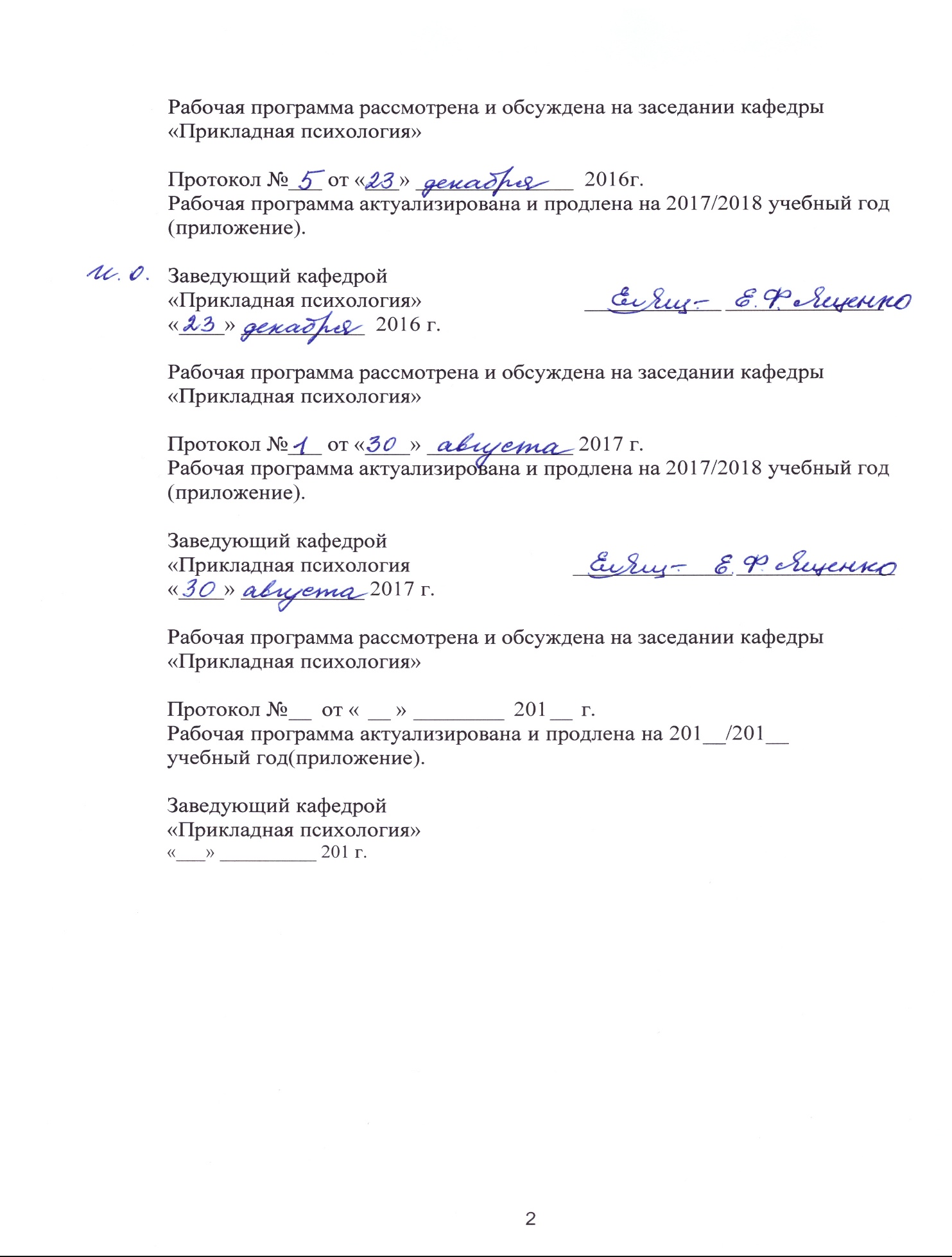 Протокол №___ от «___» ______________  2016 г.Рабочая программа актуализирована и продлена на 2017/2018 учебный год(приложение).Заведующий кафедрой«Прикладная психология»		______________«____» ___________  2016 г.Рабочая программа рассмотрена и обсуждена на заседании кафедры «Прикладная психология»Протокол №___ от «____» _____________ 2017 г.Рабочая программа актуализирована и продлена на 2017/2018 учебный год(приложение).Заведующий кафедрой«Прикладная психология		______________«____» ___________ 2017 г.Рабочая программа рассмотрена и обсуждена на заседании кафедры «Прикладная психология»Протокол №	 от «	»	201	г.Рабочая программа актуализирована и продлена на 201__/201__ учебный год(приложение).Заведующий кафедрой«Прикладная психология»«___» __________ 201 г.ЛИСТ СОГЛСОВАНИЙ 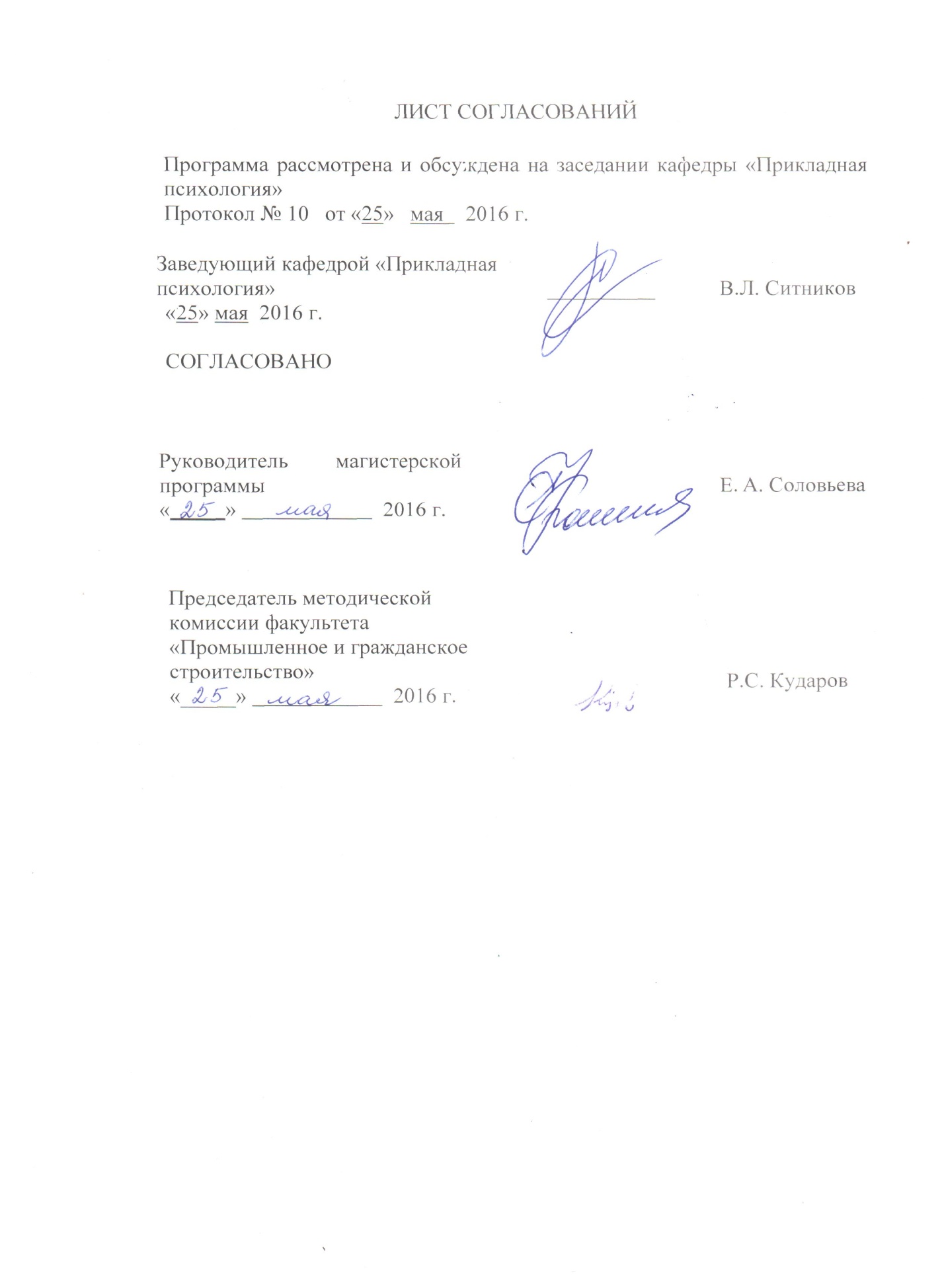 Программа рассмотрена и обсуждена на заседании кафедры «Прикладная психология»Протокол № 10   от «25»   мая    2016 г.1. Цели и задачи дисциплиныРабочая программа составлена в соответствии с ФГОС ВО, утвержденным «30» октября 2014 г., приказ № 1419 по направлению«Строительство» по дисциплине «Основы педагогики и андрагогики».Целью изучения дисциплины «Основы педагогики и андрагогики» является формирование компетенций, указанных в разделе 2 рабочей программы.Для достижения поставленной цели решаются следующие задачи:- приобретение знаний, указанных в разделе 2 рабочей программы; - приобретение умений, указанных в разделе 2 рабочей программы;- приобретение навыков, указанных в разделе 2 рабочей программы.2. Перечень планируемых результатов обучения по дисциплине, соотнесенных с планируемыми результатами освоения основной профессиональной образовательной программыПланируемыми результатами обучения по дисциплине являются: приобретение знаний, умений, навыков.В результате освоения дисциплины обучающийся должен:ЗНАТЬ: основы педагогики для взрослых обучающихся; основные методы и специфические особенности проведения занятий для взрослых обучающихся; цели и основные принципы обучения андрагогике; основные этапы разработки учебного курса; словесные, наглядные, практические методы обучения.УМЕТЬ: реализовывать в образовательном процессе знания методики преподавания для взрослых обучающихся; составлять программы учебных курсов; разрабатывать конспекты-планы лекционных и практических занятий по дисциплинам профиля	среднего профессионального и высшего образования;ВЛАДЕТЬ: технологиями проектирования, реализации и оценивания учебно-воспитательного процесса в учебных заведениях высшего профессионального образования; навыками проведения аудиторных занятий.Приобретенные знания, умения, навыки, характеризующие формирование компетенций, осваиваемые в данной дисциплине, позволяют решать профессиональные задачи, приведенные в соответствующем перечне по видам профессиональной деятельности в п. 2.4 основной профессиональной образовательной программы (ОПОП).Изучение дисциплины направлено на формирование следующих общекультурных компетенций (ОК):-способность к абстрактному мышлению, анализу, синтезу (ОК-1); -готовность действовать в нестандартных ситуациях, нести социальную и этическую ответственность за принятые решения (ОК-2).Изучение дисциплины направлено на формирование следующих общепрофессиональных компетенций (ОПК):-готовность руководить коллективом в сфере своей профессиональной деятельности,	толерантно	воспринимая социальные,	этнические,конфессиональные и культурные различия (ОПК-2);-способность использовать на практике навыки и умения в организации научно-исследовательских и научно-производственных работ, в управлении коллективом, влиять на формирование целей команды, воздействовать на ее социально-психологический климат в нужном для достижения целей направлении, оценивать качество результатов деятельности, способностью к активной социальной мобильности (ОПК-3);-способность осознать основные проблемы своей предметной области, при решении которых возникает необходимость в сложных задачах выбора, требующих использования количественных и качественных методов (ОПК-9).Изучение дисциплины направлено на формирование следующих профессиональных компетенций (ПК), соответствующих виду профессиональной деятельности, на который ориентирована программа магистратуры:педагогическая деятельность:- умение на основе знания педагогических приемов принимать непосредственное участие в образовательной деятельности структурных подразделений образовательной организации по профилю направления подготовки (ПК-9).Область профессиональной деятельности обучающихся, освоивших данную дисциплину, приведена в п. 2.1 общей характеристики ОПОП.Объекты профессиональной деятельности обучающихся, освоивших данную дисциплину, приведены в п. 2.2 общей характеристики ОПОП.Место дисциплины в структуре основной профессиональнойобразовательной программыДисциплина «Основы педагогики и андрагогики» (Б1.Б.8) относится к базовой части и является обязательной дисциплиной для обучающегося.4. Объем дисциплины и виды учебной работыПримечания: «Форма контроля знаний» – зачет (З).5. Содержание и структура дисциплиныСодержание дисциплины5.2 Разделы дисциплины и виды занятий6. Перечень учебно-методического обеспечения для самостоятельной работы обучающихся по дисциплинеФонд оценочных средств для проведения текущего контроля успеваемости и промежуточной аттестации обучающихся по дисциплинеФонд оценочных средств по дисциплине является неотъемлемой частью рабочей программы и представлен отдельным документом, рассмотренным на заседании кафедры и утвержденным заведующим кафедрой.Перечень основной и дополнительной учебной литературы, нормативно-правовой документации и других изданий, необходимыхдля освоения дисциплиныПеречень основной учебной литературы, необходимой для освоения дисциплиныПсихология и педагогика. Практикум [Текст]: учеб. пособие / Е. С. Ермакова, А. В. Комарова, Т. В. Слотина. –СПб.: ПГУПС, 2011. – 76 с. Психология и педагогика высшей школы [Текст]: учебное пособие / Е.С. Ермакова (и др.). – Санкт-Петербург: ПГУПС, 2013. – 71 с.8.2 Перечень дополнительной учебной литературы, необходимой для освоения дисциплиныБендюков, М.А. Психология и педагогика. Основы психологии труда [Текст]: учебное пособие / М. А. Бендюков, И. Л. Соломин. – Санкт-Петербург: ФГБОУ ВПО ПГУПС. – ISBN 978-5-7641-0775-2. Ч. 1.  2015. – 75 с.Кононова, О.Б. Методика организации студенческих групп: методические рекомендации для кураторов учебных групп/ О.Б. Кононова. –СПб.: Петербургский гос. ун-т путей сообщения, 2013. – 49 с.Слотина, Т.В. Деловое общение: учебное пособие/ Т.В. Слотина, А.В. Комарова. –СПб.: Петербургский гос. ун-т путей сообщения, 2013. – 74 с.Оганесян, Н.Т. Технологии активного социально-педагогического взаимодействия (тренинги, игры, дискуссии) в обеспечении психологической безопасности образовательного процесса [Электронный ресурс]: учебно-методическое пособие/ Н.Т. Оганесян. – Электрон, дан. – М.: ФЛИНТА, 2013.	–	135 с. – Режим доступа: https://e.lanbook.com/book/441308.3 Перечень нормативно-правовой документации, необходимой для освоения дисциплиныПри освоении данной дисциплины нормативно-правовая документация не используется. Другие издания, необходимые для освоения дисциплиныПри освоении данной дисциплины другие издания не используются.Перечень ресурсов информационно-телекоммуникационной сети «Интернет», необходимых для освоения дисциплиныЛичный кабинет обучающегося и электронная информационно-образовательная среда. [Электронный ресурс]. – Режим доступа: http://sdo.pgups.ru/  (для доступа к полнотекстовым документам требуется авторизация).Электронно-библиотечная система ЛАНЬ [Электронный ресурс]. Режим доступа:  https://e.lanbook.com/books — Загл. с экрана.;Психологос. Энциклопедия практической психологии. [Электронный ресурс] - Режим доступа свободный:http://www.psychologos.ru/ — Загл. с экрана.http://www.psychologos.ru/articles/view/andragogika_i_pedagogikaПедагогический терминологический словарь.. [Электронный ресурс] - Режим доступа свободный: http://pedagogical_dictionary.academic.ru/159/— Загл. с экрана.;Московский центр дистанционного образования. [Электронный ресурс] - Режим доступа свободный: http://bakalavr-magistr.ru— Загл. с экрана.;Образование в США/России [Электронный ресурс] — Режим доступа свободный: http://www.educationusarussia.org/— Загл. с экрана.Методические указания для обучающихся по освоению дисциплиныПорядок изучения дисциплины следующий:Освоение разделов дисциплины производится в порядке, приведенном в разделе 5 «Содержание и структура дисциплины». Обучающийся должен освоить все разделы дисциплины с помощью учебно-методического обеспечения, приведенного в разделах 6, 8 и 9 рабочей программы. Для формирования компетенций обучающийся должен представить выполненные типовые контрольные задания или иные материалы, необходимые для оценки знаний, умений, навыков, предусмотренные текущим контролем (см. фонд оценочных средств по дисциплине).По итогам текущего контроля по дисциплине, обучающийся должен пройти промежуточную аттестацию (см. фонд оценочных средств по дисциплине).Перечень информационных технологий, используемых при осуществлении образовательного процесса по дисциплине, включая перечень программного обеспечения и информационных справочных системПеречень информационных технологий, используемых при осуществлении образовательного процесса по дисциплине:технические средства (компьютерная техника, наборы демонстрационного оборудования);методы обучения с использованием информационных технологий(демонстрация мультимедийныхматериалов);личный кабинет обучающегося  и электронная информационно-образовательная среда [Электронный ресурс]. Режим доступа:  http://sdo.pgups.ru (для доступа к полнотекстовым документам требуется авторизация);Интернет-сервисы и электронные ресурсы (поисковыесистемы, электронная почта, онлайн-энциклопедии исправочники, электронные учебные и учебно-методические материалы, согласно п. 9 рабочей программы;– программное обеспечение:MicrosoftOffice 2007 (до 2018).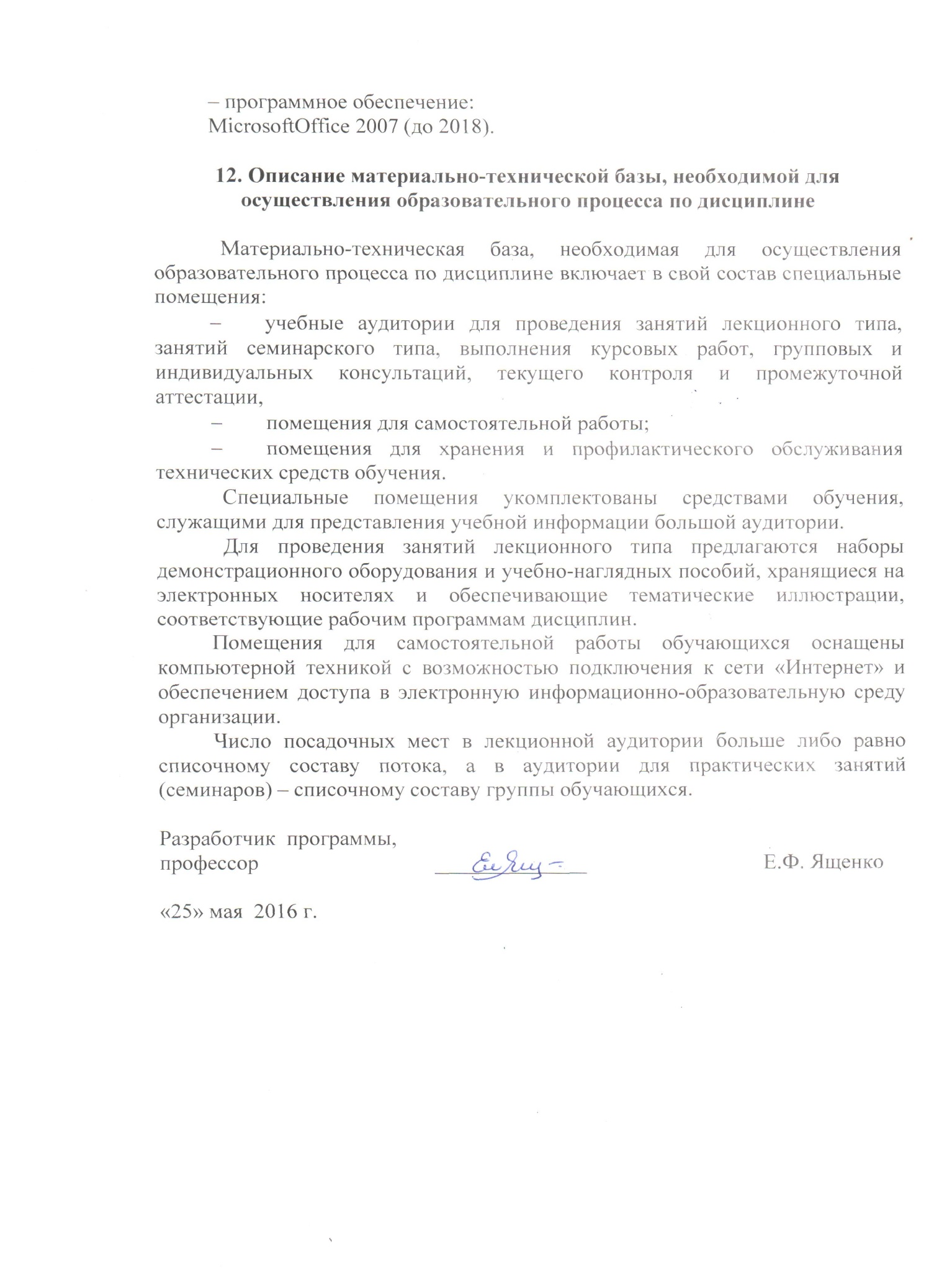 12. Описание материально-технической базы, необходимой для осуществления образовательного процесса по дисциплинеМатериально-техническая база, необходимая для осуществления образовательного процесса по дисциплине включает в свой состав специальные помещения:учебные аудитории для проведения занятий лекционного типа, занятий семинарского типа, выполнения курсовых работ, групповых и индивидуальных консультаций, текущего контроля и промежуточной аттестации, помещения для самостоятельной работы;помещения для хранения и профилактического обслуживания технических средств обучения. Специальные помещения укомплектованы средствами обучения, служащими для представления учебной информации большой аудитории.Для проведения занятий лекционного типа предлагаются наборы демонстрационного оборудования и учебно-наглядных пособий, хранящиеся на электронных носителях и обеспечивающие тематические иллюстрации, соответствующие рабочим программам дисциплин.Помещения для самостоятельной работы обучающихся оснащены компьютерной техникой с возможностью подключения к сети «Интернет» и обеспечением доступа в электронную информационно-образовательную среду организации.Число посадочных мест в лекционной аудитории больше либо равно списочному составу потока, а в аудитории для практических занятий (семинаров) – списочному составу группы обучающихся. Разработчик  программы,профессор				______________				Е.Ф. Ященко«25» мая  2016 г.  Заведующий кафедрой «Прикладная психология» __________      В.Л. Ситников«25» мая  2016 г.СОГЛАСОВАНОРуководитель магистерской программы«_____» ___________  2016 г.Е.А. СоловьеваПредседатель методической комиссии факультета «Промышленное и гражданское строительство»«_____»  __________  2016 г.      Р.С. КударовВид учебной работыВсего часовСеместрВид учебной работыВсего часов1Контактная работа (по видам учебных занятий)В том числе:3636- лекции (Л)1818- практические занятия (ПЗ)1818- лабораторные работы (ЛР)——Самостоятельная работа (СРС) (всего)3636Контроль——Форма контроля знаний33Общая трудоемкость: час / з.е.72/272/2№п/пНаименованиеразделадисциплиныСодержание раздела1Педагогика как наукаОбщие основы педагогикиИстоки происхождения педагогики и этапы ее развития.Объект и предмет педагогической науки.Задачи педагогической науки.Структура педагогической науки.Связь педагогики с другими науками.Общекультурное значение педагогики.Методология и методы педагогических исследований.Педагогическая деятельность2.1 Сущность и структура педагогической деятельности.2.2 Педагогическое общение.2.3 Стили педагогического руководства.2.4 Познание педагогом учащихся.2.5 Понятие о педагогической задаче.2Основныекатегориипедагогики1. Характеристика основных категорий педагогики1.1 Воспитание как предмет педагогики и педагогическая категория. 1.2 Развитие как педагогическая категория: движущие силы, закономерности, факторы. Условия развития личности. 1.3 Возрастная динамика развития человека в процессе образования. 1.4 Обучение как педагогическая категория. .5 Формирование как педагогическая категория.2. Образование и культура2.1 Образование как способ вхождения человека в мирнауки и культуры. 2.2 Модели образования.2.3 Возрастная динамика развития человека в процессе образования. 2.4 Образование в мире: история и современность.3ПедагогическийпроцессСущность, закономерности и принципы педагогического процессаПонятие и структура педагогического процесса.Системы принципов обучения в общеобразовательной ии высшей школе.Основные системы организации педагогического процессаСистема индивидуального обучения и воспитания. Классно-урочная система.Лекционно-семинарская система.Управленческий циклХарактеристика функций педагогическогоуправления (педагогический анализ, целеполагание, планирование, организация, регулирование и контроль). 3.2 Организация деятельности педагогического коллектива.4Воспитание в педагогическом  процессеЧеловек как предмет воспитания. Цели воспитанияи самовоспитанияЦель воспитания и мотив профессиональной деятельности воспитателя. 1.2 Общие закономерности и принципы воспитания. 1.3 Воспитание как процесс: сущность воспитания и его особенности.Способы воспитательного воздействия на человекаСодержание воспитательного процесса. 2.2 Социальное пространство воспитательного процесса. 2.3. Методы, приемы, средства и формы воспитания.Типы воспитания. 3.1 Модели и стили воспитания. 3.2 Воспитательные отношения. 3.3 Критерии оценки воспитательного процесса.5Обучение впедагогическомпроцессеПонятие о дидактике как педагогической теории обученияОбщее понятие о дидактике. 1.2 Объект и предмет дидактики. 1.3 Задачи и функции дидактики, её понятийный состав. 1.4 Основные дидактические концепции. Становление современной дидактической системы.Процесс обучения как целостная система: обучение, преподавание, учение - основные категории дидактикиПонятие и сущность обучения. 2.2 Характеристика процесса обучения как целостной системы. 2.3 Цикличность процесса обучения. 2.4 Функции обучения. 2.5 Сущностная характеристика преподавания как деятельности. 2.6 Учение как познавательная деятельность школьника и студента в целостном процессе обучения. 2.7 Технология обучения.Закономерности и принципы обученияПринципы обучения как категории дидактики. 3.2 Законы и закономерности обучения. 3.3 Характеристика принципов обучения. 3.4 Понятие об обучаемости.Формы и методы обучения4.1 Понятие и сущность метода и приема обучения.4.2Классификация методов обучения. 4.3 Выбор методов обучения. 4.4 Средства обучения. 4.5 Формы организации обучения в школе и в вузе. 4.6 Проверка и оценка результатов обучения. Диагностика результатов образовательного процесса.6Развитие и социализация личности в семьеСоциальная среда как условие развития личностиУсвоение социально-исторического опыта как совокупности типичных для данного общества, социальной группы или индивида видов жизнедеятельности. 1.2 Понятие «социальная ситуация развития» (Л.С. Выготский). 1.3 Механизмы социализации (индивидуализация, интимизация, интериоризация).Деятельности субъекта как исходные «единицы» психолого-педагогического анализа личности (в онтогенезе - игровая, учебная, профессиональная, общение; в межличностных отношениях - совместная деятельность).Деятельность как важнейшая форма проявления активного отношения человека к окружающей действительности. 2.2 Единство деятельности как единство исходных мотивов и конечных целей личности. 2.3 Трудовое воспитание в семье.Понятие семьи.Структура семьи. 3.2 Функции семьи. 3.3 Особенности семейного воспитания. Стили семейного воспитания. 3.4 Механизмы социализации в семье. 3.5 Влияние семейного воспитания на обучение и развитие школьников и студентов.7АндрагогикаПонятие андрагогики1.1. Место андрагогики в системе человекознания. 1.2История развития теории и практики андрагогики. 1.3 Развитие образования иандрагогики в России.Обучение в системе непрерывного образованияИстория развития непрерывного образования. Цели, содержание и структура непрерывного образования. 2.3 Непрерывное образование как феномен практики и как педагогическая концепция. 2.4 Основные принципы и задачи непрерывного образования.Взрослый человек как субъект обучения (сотрудник организации; работник, обучающийся на курсах повышения квалификации или переподготовки).Особенности взрослых обучающихся(сотрудников организации: работников, обучающихсяна курсах повышения квалификации или переподготовки)(необходимость, актуальное и практическая направленность; обратная связь).3.2 Андрагогические основы профессионального развития личности: профессиональное образование личности как подготовка специалиста (отвечающего модели, профессиограмме); как «процесс обогащения деятельностных способностей» личности, как «процесс постановки, разворачивания, адаптации и «вживления» профессионального контекста в субъективную реальность с последующим запуском его самостоятельного совершенствования и развития» (А.И. Вовк).4.	Обучение взрослых людей: основные организационные формы и технологии4.1	Адаптивные системы образования взрослых людей(сотрудников организации; работников, обучающихся на курсах повышения квалификации или переподготовки). 4.2 Модульное обучение взрослых людей. 4.3 Возможности дистанционного обучения в образовании взрослых людей. Бизнес-школы в дополнительном профессиональном образовании.№п/пНаименование раздела дисциплиныЛПЗЛРСРС1Педагогика как наука22−42Основные категории педагогики22−43Педагогический процесс22−44Воспитание в педагогическом процессе44−65Обучение в педагогическом процессе24−66Развитие и социализация личности в семье22−67Андрагогика42−6Итого1818−36№п/пНаименование разделаПеречень учебно-методического обеспечения1Педагогика как наукаПсихология и педагогика. Практикум [Текст]: учеб. пособие / Е. С. Ермакова, А. В. Комарова, Т. В. Слотина. - СПб.: ПГУПС, 2011. - 76 с. Психология и педагогика высшей школы [Текст]: учебное пособие / Е.С. Ермакова (и др.). – Санкт-Петербург: ПГУПС, 2013. – 71 с.2Основные категории педагогикиПсихология и педагогика. Практикум [Текст]: учеб. пособие / Е. С. Ермакова, А. В. Комарова, Т. В. Слотина. - СПб.: ПГУПС, 2011. - 76 с. Психология и педагогика высшей школы [Текст]: учебное пособие / Е.С. Ермакова (и др.). – Санкт-Петербург: ПГУПС, 2013. – 71 с.3Педагогический процессПсихология и педагогика. Практикум [Текст]: учеб. пособие / Е. С. Ермакова, А. В. Комарова, Т. В. Слотина. - СПб.: ПГУПС, 2011. - 76 с. Психология и педагогика высшей школы [Текст]: учебное пособие / Е.С. Ермакова (и др.). – Санкт-Петербург: ПГУПС, 2013. – 71 с.4Воспитание в педагогическом процессеПсихология и педагогика. Практикум [Текст]: учеб. пособие / Е. С. Ермакова, А. В. Комарова, Т. В. Слотина. - СПб.: ПГУПС, 2011. - 76 с. Психология и педагогика высшей школы [Текст]: учебное пособие / Е.С. Ермакова (и др.). – Санкт-Петербург: ПГУПС, 2013. – 71 с.5Обучение в педагогическом процессеПсихология и педагогика. Практикум [Текст]: учеб. пособие / Е. С. Ермакова, А. В. Комарова, Т. В. Слотина. - СПб.: ПГУПС, 2011. - 76 с. Психология и педагогика высшей школы [Текст]: учебное пособие / Е.С. Ермакова (и др.). – Санкт-Петербург: ПГУПС, 2013. – 71 с.6Развитие и социализация личности в семьеПсихология и педагогика. Практикум [Текст]: учеб. пособие / Е. С. Ермакова, А. В. Комарова, Т. В. Слотина. - СПб.: ПГУПС, 2011. - 76 с. Психология и педагогика высшей школы [Текст]: учебное пособие / Е.С. Ермакова (и др.). – Санкт-Петербург: ПГУПС, 2013. – 71 с.7АндрагогикаПсихология и педагогика. Практикум [Текст]: учеб. пособие / Е. С. Ермакова, А. В. Комарова, Т. В. Слотина. - СПб.: ПГУПС, 2011. - 76 с. Психология и педагогика высшей школы [Текст]: учебное пособие / Е.С. Ермакова (и др.). – Санкт-Петербург: ПГУПС, 2013. – 71 с.